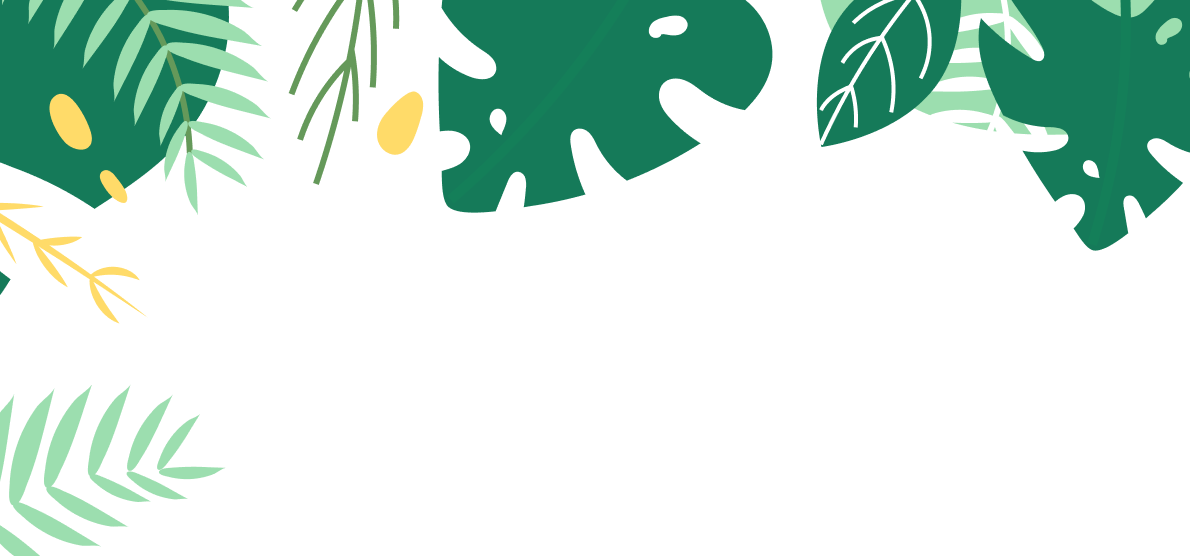 Немного о себе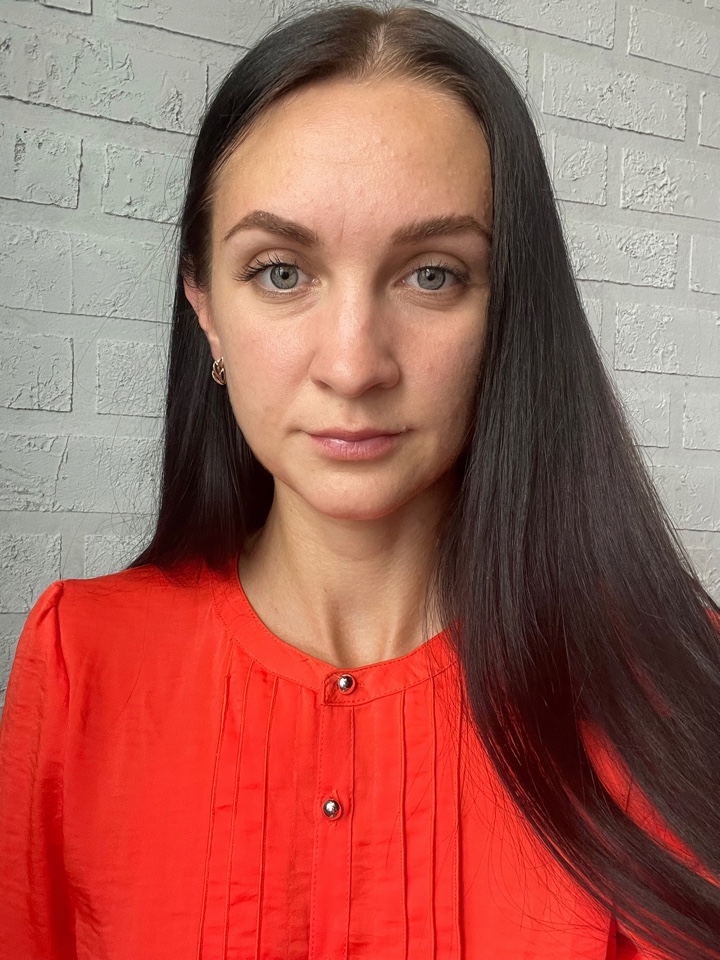 Я научился этим летомИ достиг результатовФотографии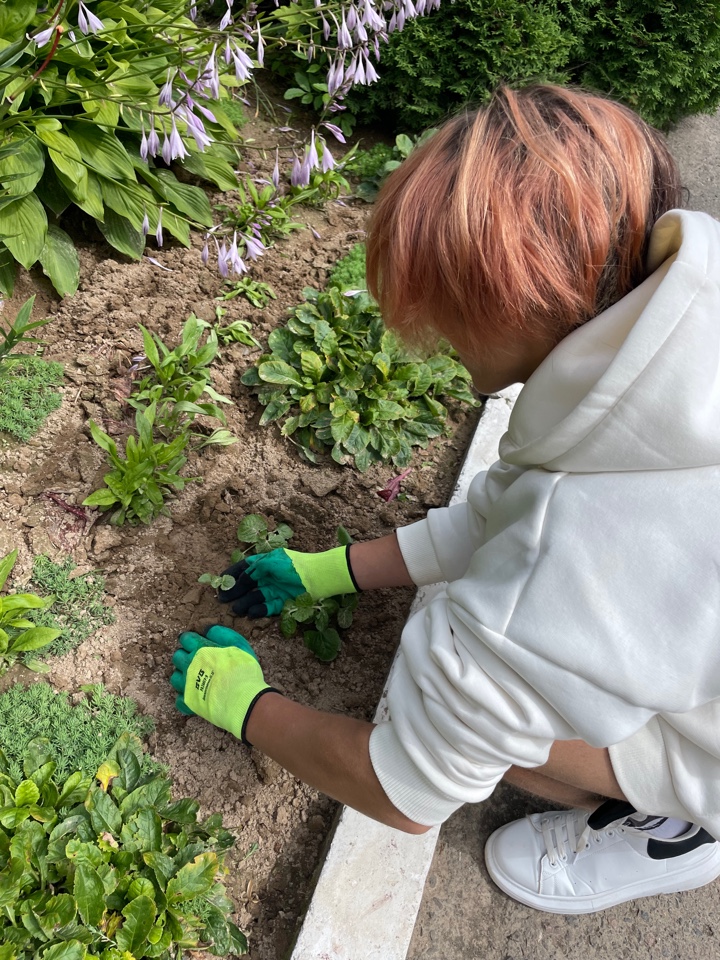 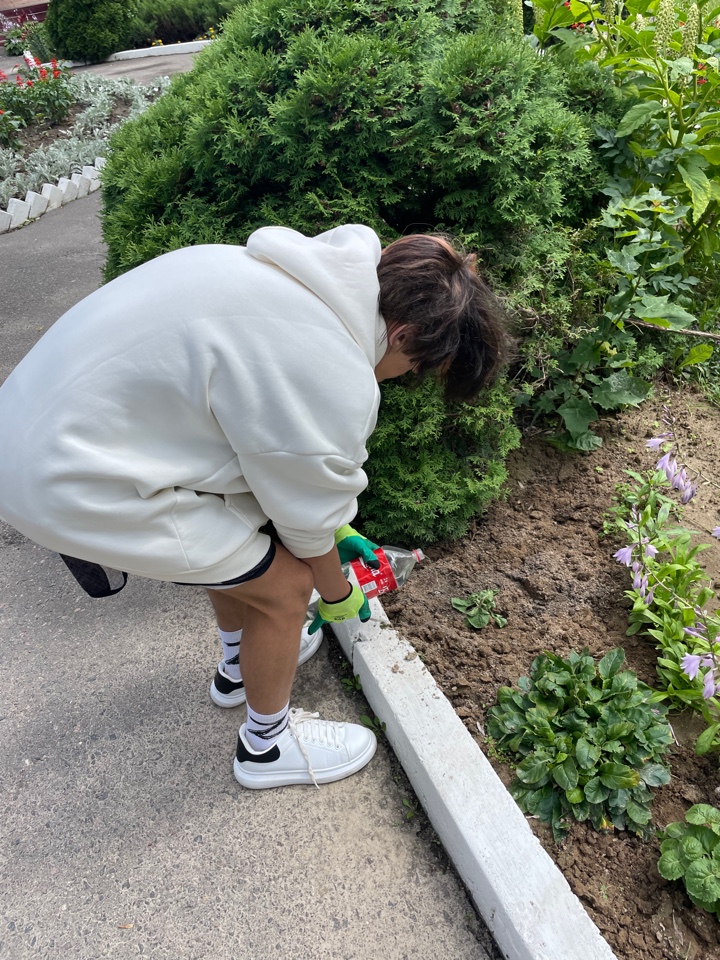 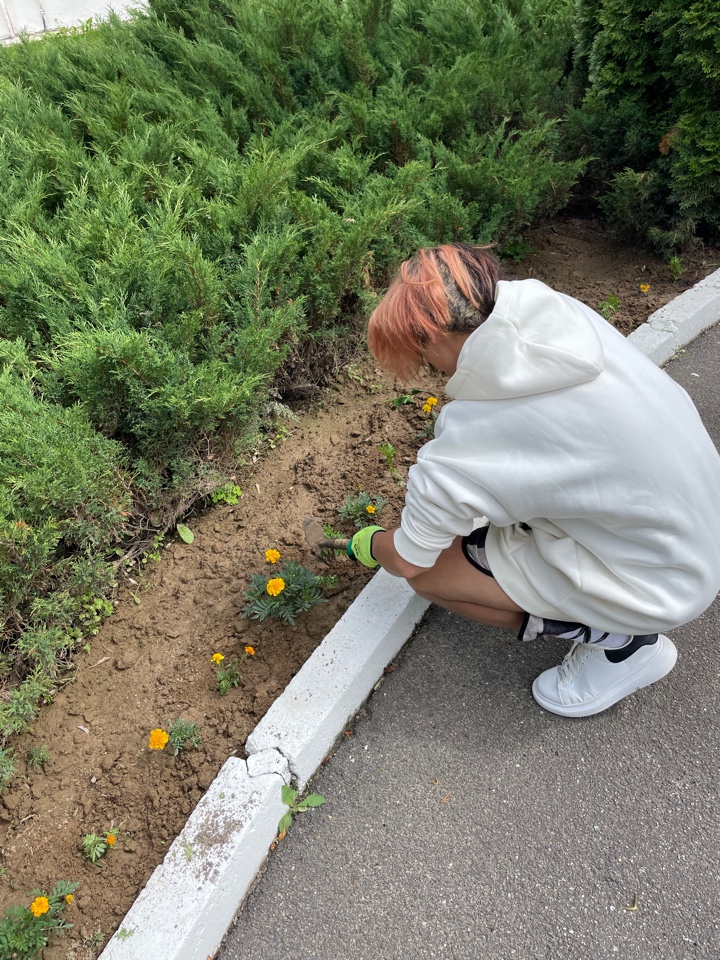 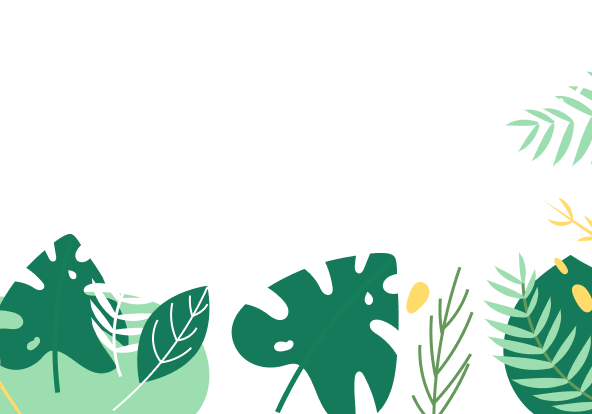 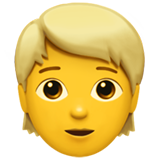 Душевский Артем, 17 лет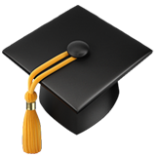 УО «Чериковский государственный колледж»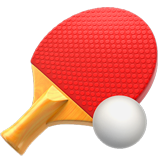 Смотреть аниме, играть в компьютерные игры, слушать музыку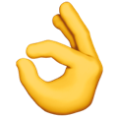 Высаживать саженцы цветовПолоть, рыхлить землю для растенийПоливать высаженные растения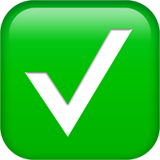 Высадил несколько петуний около колледжаПомог в прополке клумбПолил высаженные цветы